  December News                     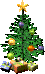 I hope everyone had a wonderful Thanksgiving break and was able to enjoy spending time with their families.  I would like to thank everyone for coming in for conferences, it is always nice getting to know the families and sharing news about the children.  If you find you have questions after going over the report card, please call or email me.  We will have our Christmas party on Wednesday, Dec. 20thth. in the A.M. The children do not exchange with each other.  . On Thursday, Dec. 21th we will have Polar Express Day and wear our pajamas to school.  Friday December 22nd is a half day of school and then we begin our Winter Break.  If you are interested in purchasing scholastic books for a Christmas present just put a note on the order and I will keep it hidden from your child.  ;)Below is a list of children that will bring in the food/drinks.  If you cannot supply for the party please let me know so that I can make other arrangements.  Christmas Party Payton - 2 container green frosting       Jack – 26 platesCayden – 2 containers white frosting     Max – 26 juice box                                Wyatt B. - 30 holiday sugar cookies       Easton – mini M&M’sTrevor – sprinkles (red/green)               Bryson – Pull and Peel red LicoriceKaden C. – GoGurt                                  Addison S. - Napkins                                                                     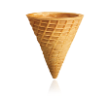                                                               Callie – Sugar Cones*December play dough (red)– Arianna BrindleThank you!